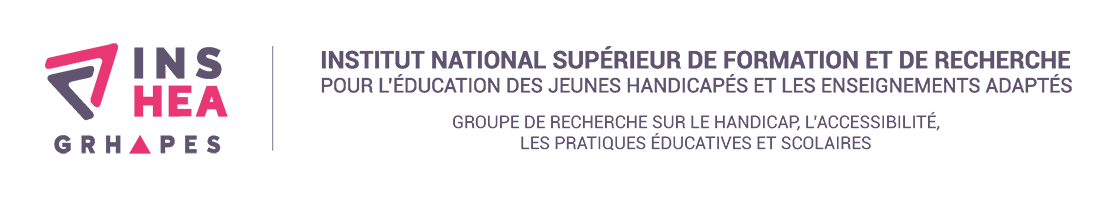 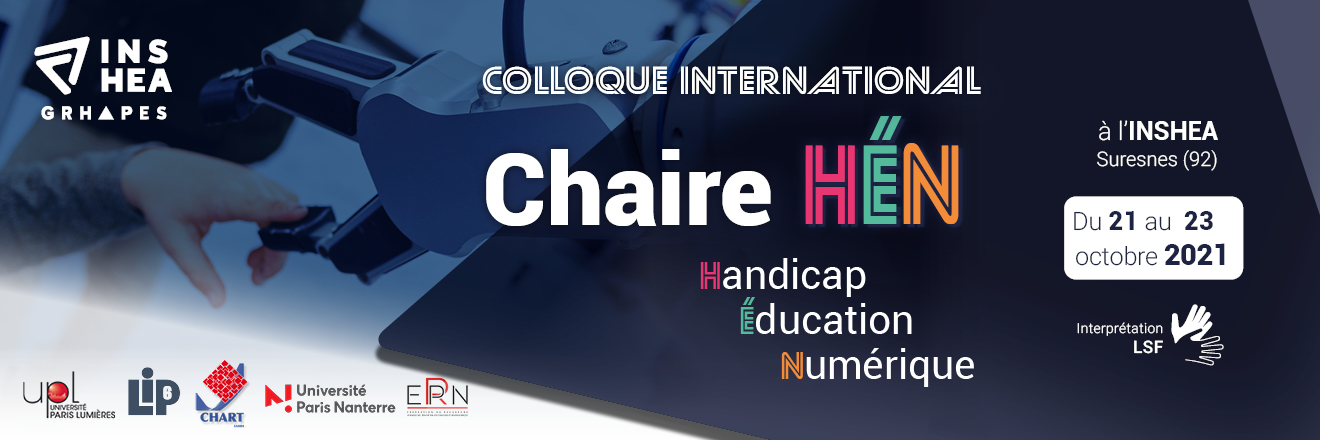 Fiche descriptive d’un atelier  
Colloque international 
Chaire Handicap Éducation et NumériqueFormule de l’atelier au choixIndiquez une croix à la fin de la ligne de la formule choisie :Atelier aves soumission d’articles :Atelier sur invitation :Atelier de travail :Atelier de présentation d’outils numériques :Autre (précisez) :Durée de l’atelierIndiquer une croix à la fin de la ligne de la durée choisie :Une demi-journée (1h30) :Journée complète  (2X 1h30) :ResponsablesTitre de l’atelier :Mots clés :Cadrage de l’atelier (1500 mots max.) Intentions, contexte, questionnement, perspectives :Membres de l’atelier Comité scientifique (uniquement pour les ateliers avec soumission d’articles) :Nom des intervenants, fonction, institution (uniquement pour les ateliers sur invitation) :Description du groupe de travail et de ses membres (uniquement pour les ateliers de travail) :Déroulement et modalités d’échangesMéthode d’animation (500 mots max.) Comment ? Scénario, Outils :